Klagenfurt, 11. März 2024 Caritassonntag am 17. März 2024Sehr geehrter Herr Pfarrer, liebes Team der Pfarrgemeinde,die Herausforderungen in unserem Land und in vielen Kriegs- und Katastrophengebieten sind gewaltig. Für uns Christ*innen gibt es aber auch immer Hoffnung, die tief im nahenden Osterfest verankert ist. Diese Erfahrung der Hoffnung und der Auferstehung im Leben machen Menschen, wenn wir ihnen in ihrer Not beistehen. Mit IHRER Unterstützung im Rahmen der Pfarrkollekte am Caritassonntag, dem 17. März, können wir dazu einen wertvollen Beitrag leisten!Ein Vater von fünf Kindern schreibt mir gerade, dass er von der Notstandshilfe von 1.300 Euro leben muss und mit knapp 60 Jahren keine Chance auf Arbeit hat. Viele geraten unverschuldet in Not und können sich das tagtägliche Leben nicht mehr leisten. Gerade jetzt, wenn enorme Teuerungen und steigende Lebenserhaltungskosten immer mehr Menschen an den Rand ihrer Belastbarkeit bringen, brauchen wir Zusammenhalt und Solidarität. In unserer Sozialberatung sehen wir, dass die Herausforderungen für die Menschen komplexer geworden sind. Viele wissen nicht mehr, wie sie die Miete bezahlen sollen und stehen buchstäblich mit der Stromrechnung in der Hand vor dem leeren Kühlschrank und wissen nicht mehr weiter. Eine langfristige Planung von Ausgaben ist für immer mehr Menschen nicht mehr möglich, weil kein Geld übrigbleibt, das zur Seite gelegt werden könnte.Darum meine Bitte an unsere Kärntner Pfarren: Reichen wir gemeinsam Menschen in Not die Hand und ermöglichen wir konkrete Hilfe! Anbei finden Sie Unterlagen für den Gottesdienst und ein Plakat verbunden mit der Bitte, im Rahmen des Gottesdienstes auf die Not unserer Brüder und Schwestern aufmerksam zu machen und zu helfen. Vergelt’s Gott für Ihre tatkräftige Hilfe!Mit freundlichen Grüßen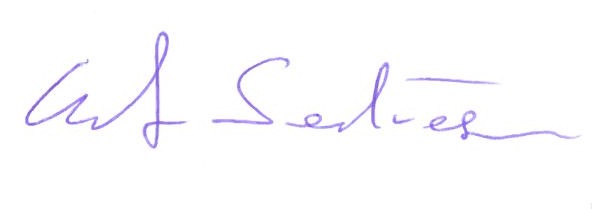 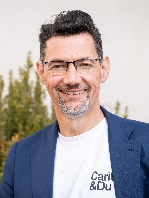 	Mag. Ernst Sandriesser	Caritasdirektor